09.04.  2020 Тема «Подвижные игры, эстафеты с мячом.»Выичить правила игры в волейбол 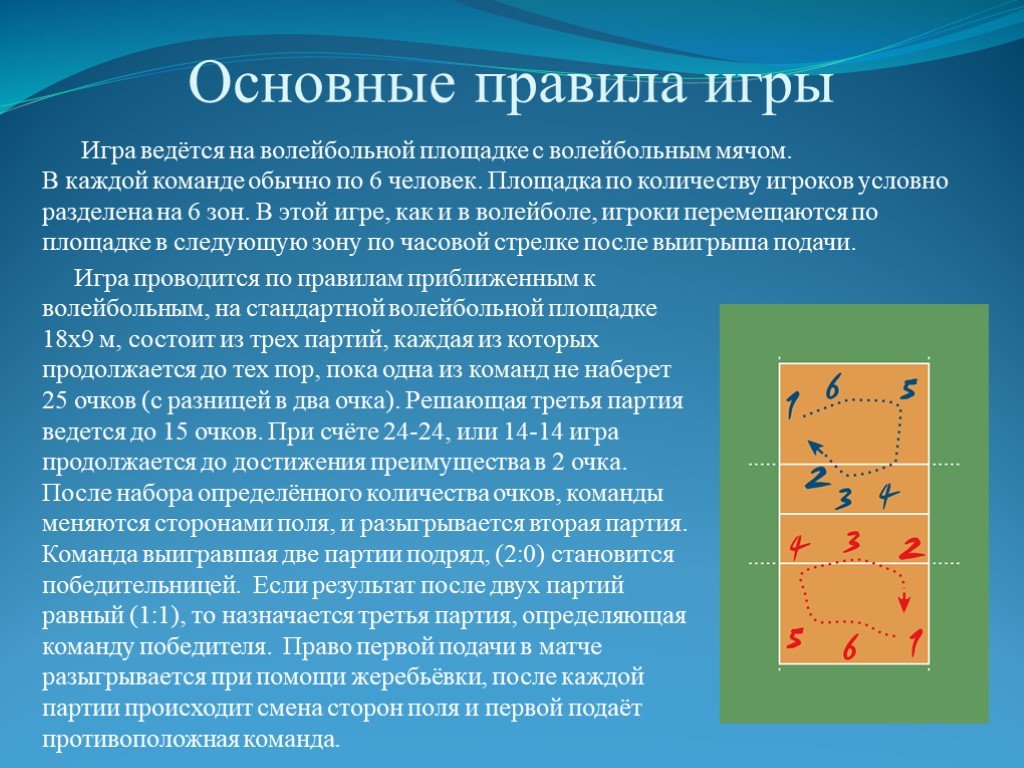 